ĐẠI HỌC NGOẠI NGỮ- ĐẠI HỌC QUỐC GIA HÀ NỘI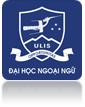 KHOA NGÔN NGỮ VÀ VĂN HÓA CÁC NƯỚC NÓI TIẾNG ANHLÝ LỊCH KHOA HỌCTrình độ chuyên môn: Thạc sỹ Lĩnh vực nghiên cứu: Ngôn Ngữ Học, Học tập suốt đời (Lifelong Learning) Các công trình đã xuất bản: ĐẠI HỌC NGOẠI NGỮ- ĐẠI HỌC QUỐC GIA HÀ NỘIKHOA NGÔN NGỮ VÀ VĂN HÓA CÁC NƯỚC NÓI TIẾNG ANHHỒ SƠ CÁ NHÂNHọ và tên: VŨ MINH HUYỀNHọ và tên: VŨ MINH HUYỀNẢNHChức vụ: Giảng viênTổ bộ môn: Ngôn ngữ học Anh Thông tin liên lạc:Email:huyenvm@vnu.edu.vn Email:huyenvm@vnu.edu.vn STTTên công trìnhTên nhà xuất bản/ tạp chíTên nhà xuất bản/ tạp chíThời gian xuấtđăngđăngbản1Cách chào hỏi của người Việt và người Mĩ: những nét tương đồng và khác biệtTạp chí Ngôn ngữ và Đời sống, Số 3Tạp chí Ngôn ngữ và Đời sống, Số 3Tạp chí Ngôn ngữ và Đời sống, Số 320084.  Các công trình tham gia hội thảo trong và ngoài nước4.  Các công trình tham gia hội thảo trong và ngoài nước4.  Các công trình tham gia hội thảo trong và ngoài nước4.  Các công trình tham gia hội thảo trong và ngoài nước4.  Các công trình tham gia hội thảo trong và ngoài nướcSTTTên đề tàiTên hội thảoThời gian, địa điểmThời gian, địa điểm5.  Khóa luận tốt nghiệp đã hướng dẫn5.  Khóa luận tốt nghiệp đã hướng dẫn5.  Khóa luận tốt nghiệp đã hướng dẫn5.  Khóa luận tốt nghiệp đã hướng dẫn5.  Khóa luận tốt nghiệp đã hướng dẫnSTTTên đề tàiTên đề tàiThời gianThời gian